PARC TECNOCAMPUS MATARÓ
Avinguda Ernest Lluch, 32
08302 Mataró (Barcelona)
Tel. 93 169 65 00
www.tecnocampus.cat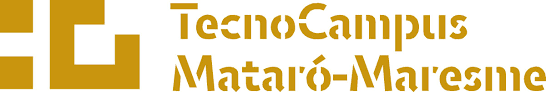 
FITXA SOL·LICITUD BUSINESS CORNER
*Sala Burriac o Laia (o ambdues). Straming , on line (canal) 
**Adjuntar el logotip que es vulgui utilitzar conjuntament amb la fitxa de sol·licitud. 
DADES GENERALSDADES GENERALSNom empresaNom persona de contacteTelèfonCorreu electrònic/sDADES BUSINESS CORNERDADES BUSINESS CORNERTítol de la sessióDataLloc i horari*Objectiu de l’acteDescripció del acte Claim (frase atractiva que convidi a venir)Programa de l’activitat (amb nom i càrrec dels ponents)Dades a sol·licitar en la inscripció de l’esdevenimentÉs gratuït?Logotip**REQUERIMENTSREQUERIMENTSEstimació d’assistents d’assistents (màx. 100 assistents)Mobiliari (nº taules, nº cadires…)Pel cas d’acte presencialFormat de salaPel cas d’acte presencialTecnològics? (Altaveu, micròfon, pantalla...)Pel cas d’acte presencialServeis de càtering? (Aperitius, Coffee Breaks, Brunch..)Pel cas d’acte presencialAltres requeriments